География, 8 класс«География космической отрасли на карте России»Центр «Авиация и космонавтика» на ВДНХЭтот урок позволит вам еще больше узнать о том, какие предприятия космической отрасли имеются в России и чем они занимаются. Поехали!Задание № 1. ВводноеНиже вы видите изображения типичных ландшафтов основных природных зон России. Пользуясь имеющимися представлениями, соотнесите названия некоторых природных зон с их изображениями. Названия природных зон: тундра, лесотундра, смешанные леса, тайга, зона арктической пустыни.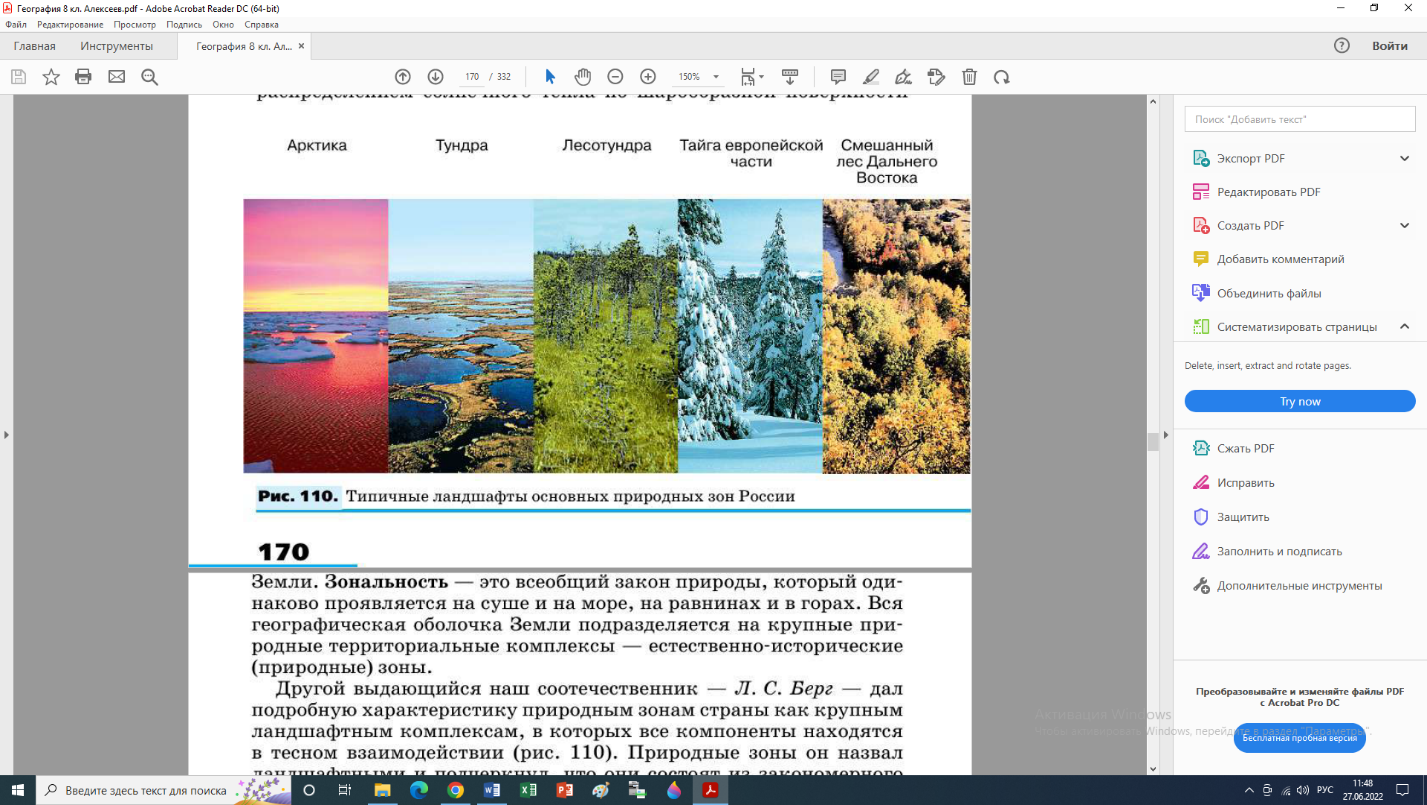 Воспользуйтесь картой природных зон и сделайте вывод о территории России: её протяжённости, разнообразии растительного и животного мира, а также о том, на какие отрасли хозяйства приведённые особенности могут оказывать влияние.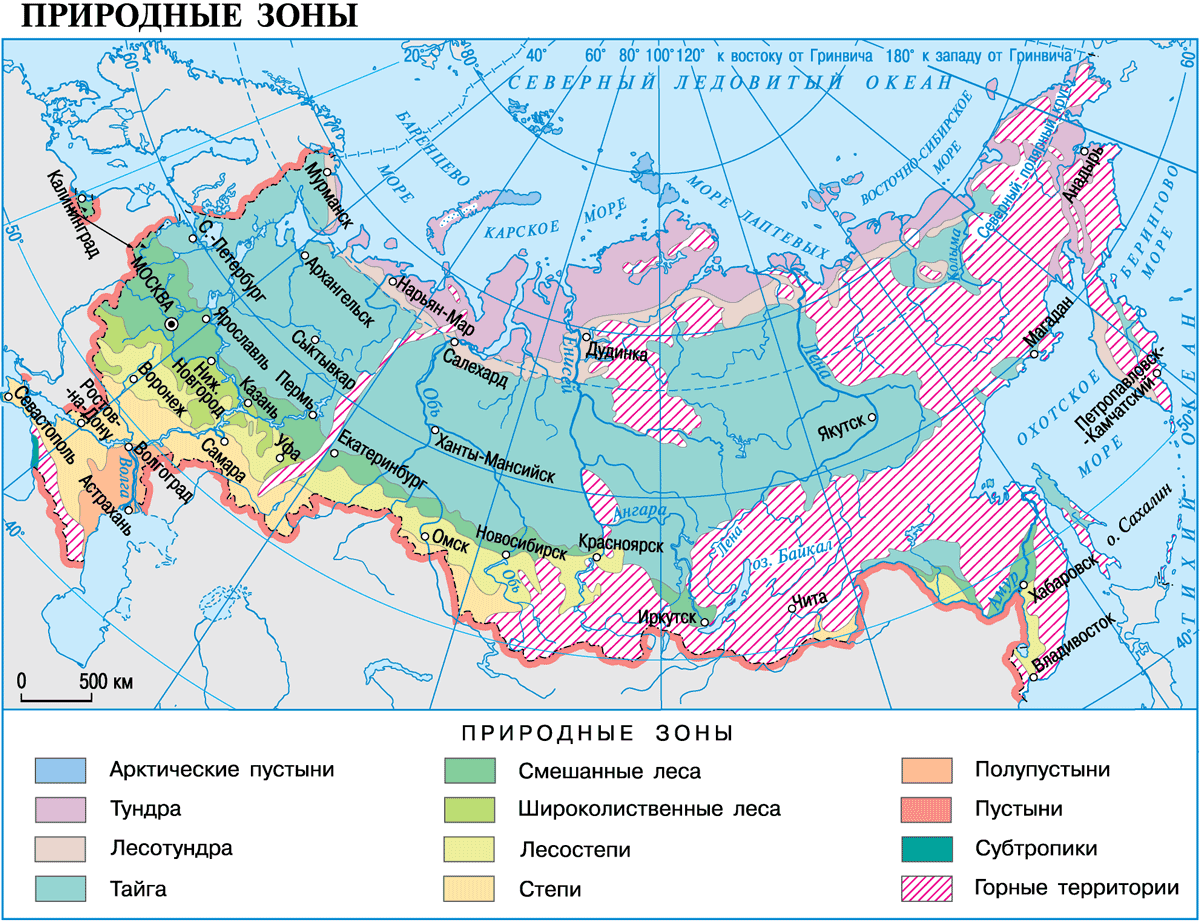 __________________________________________________________________________________________________________________________________________________________________________________________________________________________________________________________________________________________________________________________________________Интересный фактПроизводство космической техники – вещь крайне сложная, так как детали могут производиться в совершенно разных уголках страны. Но, несмотря на большие расстояния, Россия успешно изготовляет компоненты для космической отрасли и поэтому до сих пор является одной из ведущих космических держав Земли.Стоит отметить, что одним из важнейших космических объектов для запуска ракет является космодром. Именно с космодромов российские ракеты-носители стартуют в космос и отправляют туда полезную нагрузку.Задание № 2Пройдите на второй этаж в раздел «Космодромы» и найдите макет космодрома Восточный.Внимательно изучите этикетаж и сам макет. Используя информацию с макета, подумайте, какие факторы наиболее сильно могут влиять на выбор места для постройки космодрома. Отметьте их галочкой.Транспортная доступностьБлизость предприятия по производству космической техникиШирота точки расположения космодромаГосударственная принадлежность территорииТеперь организуем дискуссию, в ходе которой будут определены факторы, которые могут влиять на выбор места для постройки космодрома. При необходимости можно воспользоваться дополнительными материалами.Запишите итоговые факторы, которые были установлены в ходе дискуссии.__________________________________________________________________________________________________________________________________________________________________________________________________________________________________________________________________________________________________________________________________________Задание № 3Найдите информационный стенд, на котором указаны космодромы, с которых запускают российские ракеты-носители.Внимательно изучите стенд и отметьте на представленной ниже карте примерное (с точностью до 300 км) расположение первого гражданского космодрома России Восточный. Оцените расстояние от Москвы до космодрома Восточный в километрах. Также запишите название города, в котором находится космодром.Подсказка: для оценки расстояния вам поможет знание масштаба, сантиметровая шкала – «линейка», которая размещена ниже карты.Если урок выполняется на планшете, то необходимо перевести масштаб отображения изображения к 100 %, чтобы «линейка», размещённая ниже карты, совпадала с реальными сантиметрами. Если урок распечатан на листах формата А4, масштаб «линейки» равен реальным сантиметрам.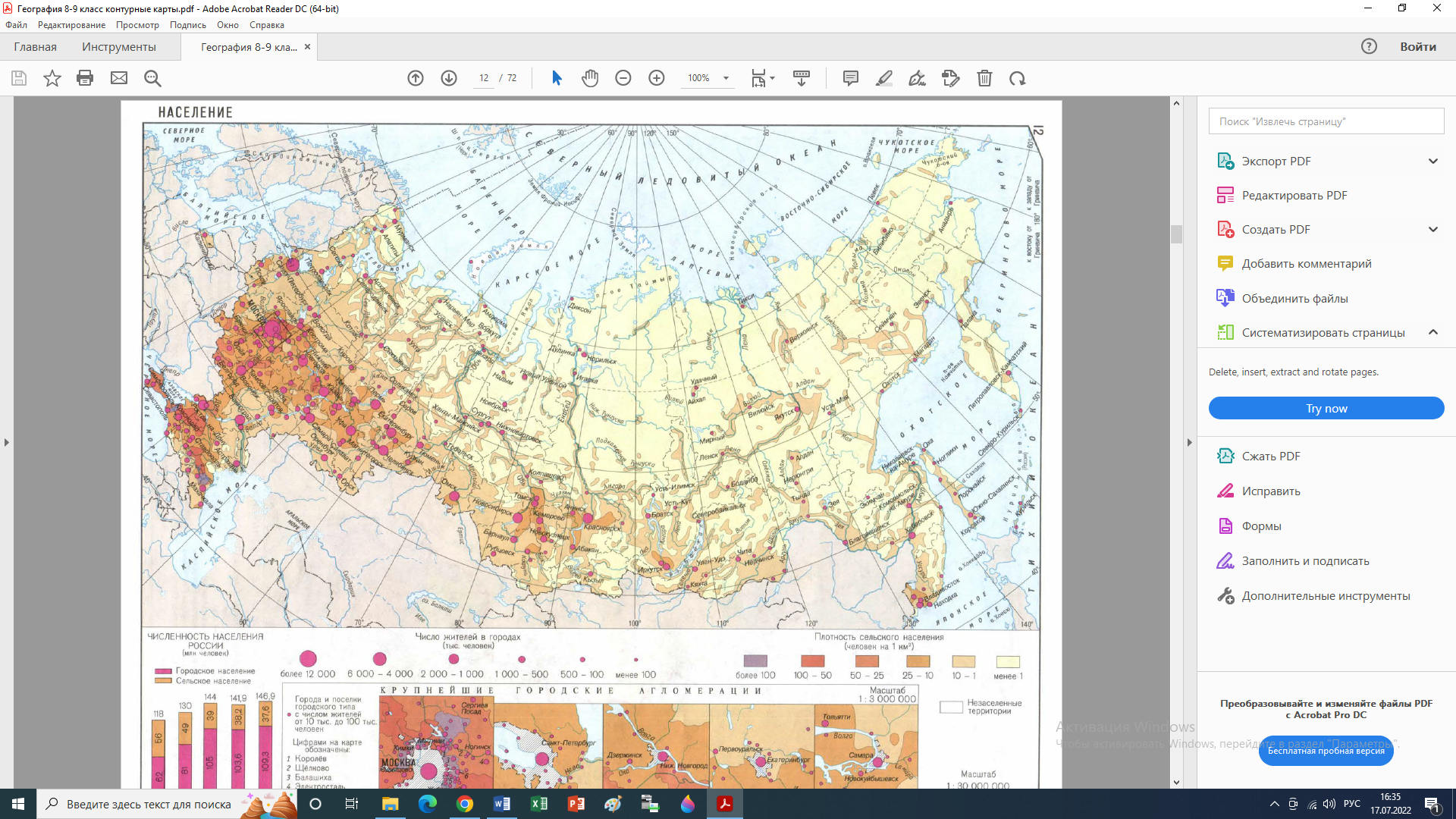 Масштаб: 1 : 30 000 000 (в 1 см 300 км)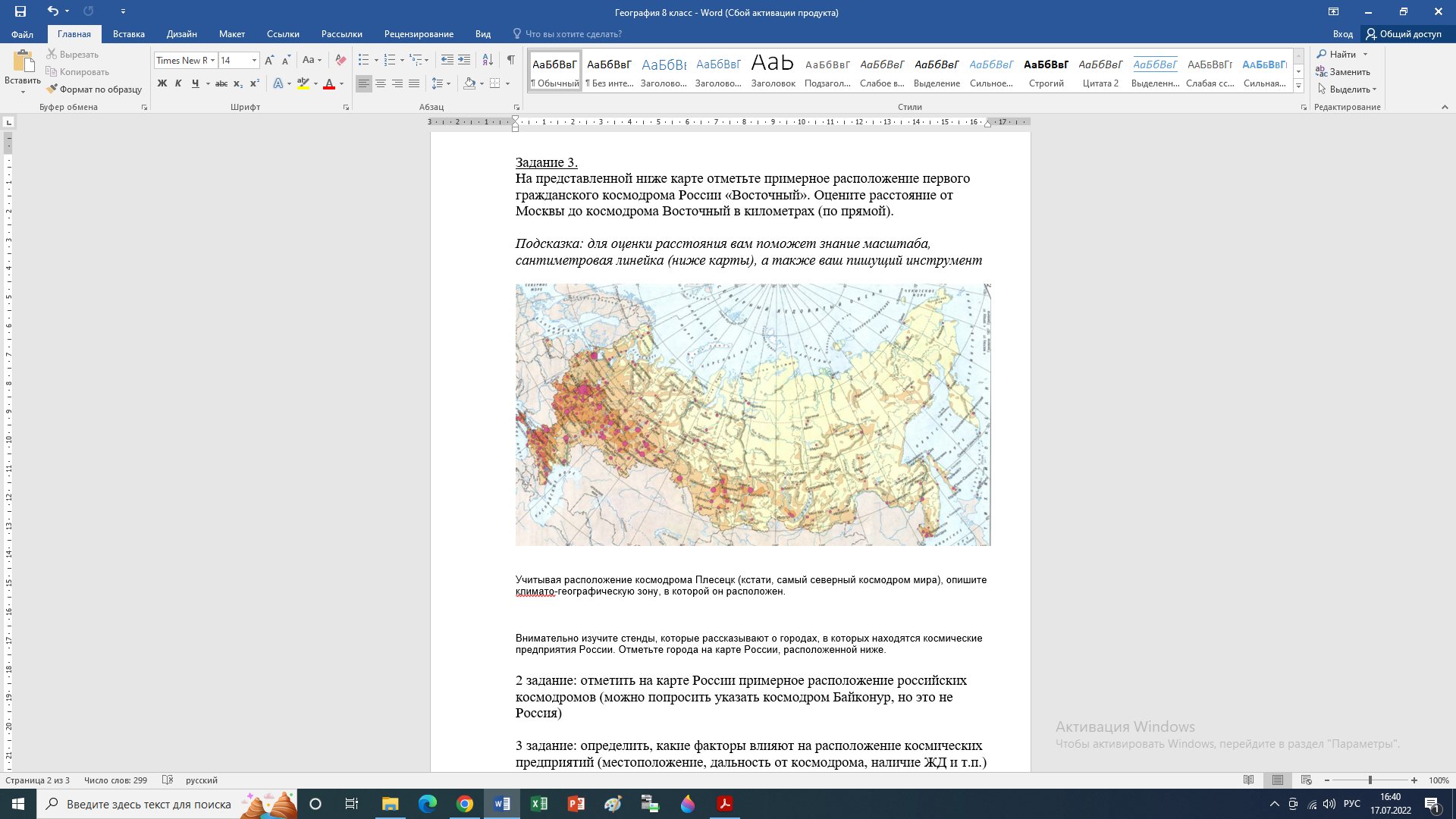 Расстояние от Москвы до космодрома Восточный в километрах по прямой составляет примерно: _____________.Город, в котором находится космодром: _______________ . Задание № 4Учитывая информацию на том же стенде, запишите названия космодромов, которые вы обнаружили, а затем разместите места расположения этих космодромов на карте, размещённой ниже. Не забудьте про условные обозначения. Подсказка: всего космодромов пять, но один из них находится не в России.Космодром 1 – _____________________________________________________Космодром 2 – _____________________________________________________Космодром 3 – _____________________________________________________Космодром 4 – _____________________________________________________Космодром 5 – _____________________________________________________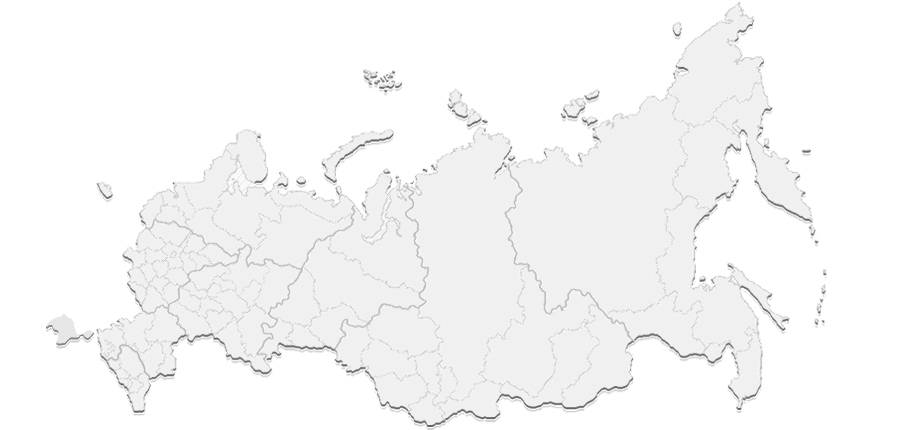 Задание № 5Найдите стенд о «космическом» городе Циолковском. Используя информацию со стенда, заполните таблицу. Задание 6Найдите и внимательно изучите стенды с названиями российских городов, в которых находятся космические предприятия России.Запишите названия тех городов, стенды которых вы нашли, и укажите название одного любого предприятия этого города.Задание № 7Разделитесь на 4 равные по количеству людей группы. Каждая из групп должна будет подготовить информацию о выбранном городе. Основная информация о городе расположена в левой части стенда. Города в группах не должны повторяться.Заполните таблицу ниже. Все необходимое вы найдете на стенде о выбранном вами городе в том же зале.После заполнения таблицы соберитесь всем классом, и пусть каждая группа сделает небольшой доклад о выбранном городе, чтобы другие ребята узнали о нем основную информацию. При необходимости воспользуйтесь примерным планом характеристики города: название, ключевая особенность, основное космическое предприятие города, история.Сегодня вы узнали названия российских космодромов, а также изучили информацию о некоторых космических городах и связанных с ними предприятиях.Задание № 8Продукт урока: информационная брошюра о космодромах России.Составьте брошюру «Космодромы России». Для этого воспользуйтесь информационными стендами, расположенными в Центре «Авиация и космонавтика». Также можно использовать информацию из уже выполненных заданий урока.Брошюра должна содержать следующую информацию: название космодрома; местоположение космодрома; основная информация о космодроме; информация о том, какие ракеты-носители можно запускать с космодрома.Рекомендации по оформлению внутреннего листа:                   подзаголовки текста расположены на одном уровне.Рекомендации по оформлению внешнего листа:                   на листе размещаются подзаголовок и краткое описание темы или буклета;                   текст выравнивается по ширине;                   на странице располагается дополнительная информация;                   страница может содержать таблицу.Что является градообразующим объектом города?С какого года производятся запуски с космодрома Восточный?Что ранее располагалось на территории космодрома Восточный?Как до 2015 года назывался город Циолковский?№Название городаНазвание предприятия1234Контур города (его примерные границы)Основная информация о городе